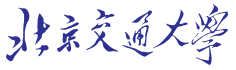  土木建筑工程学院认识实习报告     学年学期     实习时间     专业方向年     月     日学    号：姓   名：班   级：指导教师：